הערכת תוצרי תלמידים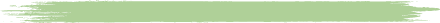 לצורך הערכת תוצרי התלמידים ומיון התשובות שלהם ניתן להיעזר בטבלה הבאה.שם התלמיד/הכול התשובות נכונותטעו בחוקי החזקות עם בסיסים זהיםטעו בחוקי החזקות עם מעריכים זהיםטעו בפירוק חזקות  הערותסה"כ